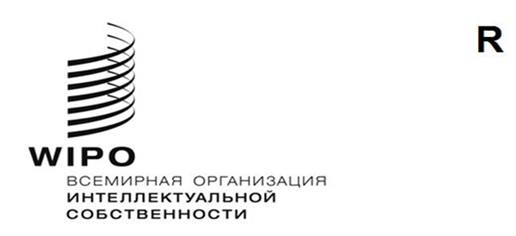 MM/A/54/1оригинал:  английскийдата:  7 сентября 2020 г.Специальный союз по международной регистрации знаков
(Мадридский союз)АссамблеяПятьдесят четвертая (31-я внеочередная) сессия
Женева, 21–25 сентября 2020 г.Меры, связанные с COVID-19: установление требования об указании адреса электронной почтыДокумент подготовлен СекретариатомВВЕДЕНИЕВ результате пандемии COVID-19 пользователи Мадридской системы международной регистрации знаков (далее – «Мадридская система») столкнулись с серьезными сбоями, обусловленными мерами, введенными рядом стран для борьбы с распространением инфекции. В частности, эти меры нарушили почтовое обслуживание и организацию доставки по всему миру.Как представляется, в отдельных регионах мира эти сбои сохранятся в течение некоторого времени. На момент составления настоящего документа во многих странах все еще действовали меры, призванные оградить население от влияния пандемии; другие государства снимали ограничения, однако по-прежнему исходили из возможности второй волны заражения и возвращения к ограничительным мероприятиям.Напомним, что восемнадцатая сессия Рабочей группы по правовому развитию Мадридской системы международной регистрации знаков (далее – «Рабочая группа») состоится в октябре 2020 г. после пятьдесят четвертой сессии Ассамблеи Мадридского союза (далее – «Ассамблея»). Это означает, что Ассамблея сможет рассмотреть рекомендации Рабочей группы только на пятьдесят пятой сессии.С учетом этого обстоятельства представляется необходимым вынести настоящий документ непосредственно на сессию Ассамблеи для его незамедлительного рассмотрения. В нем предложены поправки, призванные обеспечить пользователям Мадридской системы возможность получения электронных сообщений от Международного бюро, что позволит им оперативно реагировать на уведомления, требующие срочных действий (например, уведомления о предварительном отказе), в случае сбоев в почтовом обслуживании в будущем.В частности, в настоящем документе предложены поправки к правилам 3, 9, 25 и 36 Инструкции к Протоколу к Мадридскому соглашению о международной регистрации знаков (далее – «Инструкция»).адрес электронной почтыНа семнадцатой сессии Рабочая группа обсудила документ MM/LD/WG/17/5, касающийся срока для ответа на уведомления о предварительном отказе. По итогам обсуждения Рабочая группа поручила Международному бюро предложить поправки к Инструкции, предусматривающие стандартный режим пересылки сообщений заявителям, владельцам и представителям в электронном виде, для чего от этих категорий пользователей потребуется адрес электронной почты (далее – «электронная почта»).Международное бюро начало использовать электронные средства связи для передачи сообщений владельцам и представителям с 28 августа 2007 г., для чего этим категориям пользователей было предложено указать свой адрес электронной почты. В 2019 г. Международное бюро направило 86 процентов сообщений, адресованных заявителям, владельцам или их представителям, по электронным каналам связи. Однако число сообщений, которые Международное бюро направляет по почте, остается высоким. Например, в 2019 г. оно воспользовалось услугами почты для отправки почти 270 тыс. сообщений заявителям, владельцам или их представителям.Тридцатого марта 2020 г. Международное бюро объявило, что временно не имеет возможности направлять и получать сообщения по почте из-за приостановки почтового обслуживания между Швейцарией и рядом стран и требования соблюдения руководящих указаний государственных органов здравоохранения. В результате Международное бюро было временно лишено возможности направлять сообщения в тех случаях, когда заинтересованной стороной не был указан адрес электронной почты. Например, по состоянию на вторую неделю мая 2020 г. Международное бюро не могло отправить по почте почти 2,5 тыс. уведомлений о предварительном отказе. Международное бюро возобновило отправку почтовых сообщений на первой неделе июня 2020 г. и к концу следующей недели уже переслало все ранее неотправленные сообщения.Для смягчения негативных последствий временного прекращения почтового обслуживания Международное бюро связалось с владельцами и их представителями, не указавшими адрес своей электронной почты. В результате этой инициативы число действующих международных регистраций, в отношении которых ни владелец, ни его представитель не указали адрес электронной почты, снизилось с почти 160 тыс. по состоянию на последнюю неделю марта 2020 г. до чуть более чем 85 тыс. по состоянию на первую неделю июля 2020 г.Электронная связь – это самый оперативный, продуктивный и безотказный способ передачи информации. Пользователи Мадридской системы выиграют, если этот вид связи станет стандартным режимом взаимодействия, поскольку он обеспечит незамедлительную передачу информации без ущерба для сроков ответа на сообщения, требующие срочных действий, например уведомления о предварительном отказе.Исходя из этого предлагается изменить правила 3(2)(а) и (4)(а), 9(4)(a)(ii) и (iii) и 25(2)(a)(iii) Инструкции, включив в них требование о том, чтобы заявители, владельцы и их представители указывали в международной заявке, отдельном сообщении о назначении представителя или просьбе о внесении записи об изменении в праве собственности адрес электронной почты. Вытекающая из этого поправка к правилу 36(ii) Инструкции уточняет, что изменения, касающиеся адреса электронной почты представителя, освобождаются от уплаты пошлин и сборов; кроме того, из этого правила предлагается исключить слово «телефакс», поскольку Международное бюро более не использует этот вид связи.Электронная связь обеспечивает возможность контроля и позволяет Международному бюро узнать, доставлено ли сообщение адресату. Что касается сообщений, требующих срочных действий, Международное бюро пересылает их с помощью сервиса электронных заказных писем, который фиксирует зарегистрированное получение каждого направленного электронного письма и информирует в случае, если такое письмо не дошло до адресата. При этом Международное бюро будет, как и раньше, направлять сообщения по почте в тех случаях, когда письмо, отправленное по электронным каналам, не было доставлено адресату.По оценкам Международного бюро, несмотря на продолжающуюся с его стороны инициативную работу по выходу на владельцев регистраций для выяснения их электронной почты, адрес электронной почты владельца или его представителя по-прежнему неизвестен в случае порядка 11 процентов действующих международных регистраций. Международное бюро продолжит направлять по почте сообщения в отношении международных регистраций, для которых владелец или представитель не указал адрес электронной почты, поскольку раньше этого требования не существовало.С учетом соображений конфиденциальности Международное бюро не будет указывать адрес электронной почты заявителей, владельцев или их представителей в онлайновых информационных сервисах Мадридской системы (таких как Madrid Monitor, Мадридская служба отслеживания в режиме реального времени) в соответствии со сложившейся практикой. Более того, в соответствии с правилом (32)(1)(а) Инструкции Международное бюро не будет публиковать эту информацию в Бюллетене международных знаков ВОИС, потому что это не актуально для международной регистрации.Рекомендуется принять меры к тому, чтобы предлагаемые поправки к Инструкции вступили в силу 1 февраля 2021 г., в дату вступления в силу других поправок, одобренных Ассамблеей Мадридского союза.Ассамблее Мадридского союза предлагается одобрить поправки к правилам 3, 9, 25 и 36 Инструкции к Протоколу к Мадридскому соглашению о международной регистрации знаков, представленные в приложении к документу MM/A/54/1.[Приложение следует] ПРЕДЛАГАЕМЫЕ ПОПРАВКИ К ИНСТРУКЦИИ К ПРОТОКОЛУ К МАДРИДСКОМУ СОГЛАШЕНИЮ О МЕЖДУНАРОДНОЙ РЕГИСТРАЦИИ ЗНАКОВИнструкция к Протоколу к Мадридскому соглашению о международной регистрации знаковдействует с  Раздел 1 
Общие положения[…]Правило 3 
Представительство в Международном бюро[…](2)	[Назначение представителя](a)	Назначение представителя может быть произведено в международной заявке, в последующем указании или в заявлении, сделанном в соответствии с правилом 25.[…](4)	[Внесение записи и уведомление о назначении представителя;  дата вступления назначения в силу](a)	Если Международное бюро считает, что назначение представителя отвечает соответствующим требованиям, оно вносит в Международный реестр запись о том, что заявитель или владелец имеет представителя, с указанием имени и адреса этого представителя.  В этом случае датой вступления назначения в силу является дата, на которую Международное бюро получило международную заявку, последующее указание, ходатайство или отдельное сообщение, в котором назначается представитель.[…][…]Раздел 2 
Международная заявка[…]Правило 9 
Требования к международной заявке[…](4)	[Содержание международной заявки](a)	Международная заявка содержит или указывает:[…](ii)		адрес, приведенный в соответствии с Административной инструкцией;(iii)		имя и адрес, приведенные в соответствии с Административной инструкцией;[…][…][…]Раздел 5 
Последующие указания;  изменения[…]Правило 25 
Просьба о внесении записи[…](2)	[Содержание просьбы](a)	Просьба, поданная в соответствии с пунктом (1)(а), помимо испрашиваемой записи содержит или указывает:[…](iii)	в случае изменения в праве собственности на международную регистрацию – имя и адрес, указанные в соответствии с Административной инструкцией, физического или юридического лица, упомянутого в просьбе в качестве нового владельца международной регистрации (ниже именуется «цессионарий»);[…][…][…]Раздел 8 
Пошлины и сборы[…]Правило 36 
Освобождение от уплаты пошлин и сборовОт уплаты пошлин и сборов освобождаются записи в отношении следующего:[…](ii)	любого изменения, касающегося номер телефона, адреса для деловой переписки, адреса электронной почты и любых других средств связи с заявителем владельцем, указанных в Административной инструкции;[…][…][Конец приложения и документа]